The NetherlandsThe NetherlandsThe NetherlandsThe NetherlandsSeptember 2029September 2029September 2029September 2029MondayTuesdayWednesdayThursdayFridaySaturdaySunday1234567891011121314151617181920212223Prince’s Day24252627282930NOTES: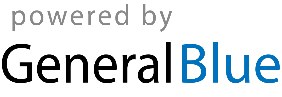 